St Gabriel’s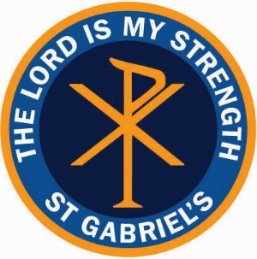 Main Scale TeacherResponsible to:	The Headteacher - through a line manager or school leaderResponsible for:	The planning, delivery and development of high quality, innovative learning and teaching opportunities for all studentsIntroductionThere will be an expectation that the post holder will support the very distinctive Catholic ethos of the school including in the wider school community. The post holder should clearly support and work towards the school’s mission.GeneralTo maintain and build upon the standards achieved in the award for Qualified Teacher Status as set out by the DFE with the national standards documentTo contribute as appropriate to the “Every Child Matters” agendaTo contribute to the school’s delivery of innovative and dynamic learning and teaching opportunities in structured and flexible learning timeLearning and teachingManage student learning through effective teachingEnsure continuity, progression and cohesiveness in all learningUse a variety of methods and approaches to match learning objectives to teaching and progressAssess students’ work systematically; use student data to monitor effectively student progress, teacher planning and preparationSet home learning, mark and provide feedback to students in accordance with the school’s policyConsolidate and extend learning and encourage students to take responsibility for their own learningWork effectively as a member of the departmental team to improve the quality of  learning and teachingSet high expectations for all students to maximise their achievement and potentialUse behaviour for learning in an environment of mutual respect which allows students to feel safe and securePlan and record appropriate actions and outcomes related to studentsKnowledge and understandingHave a thorough and up-to-date knowledge and understanding of the National Curriculum programmes of study, level descriptors and specifications for examination coursesKeep up-to-date with professional and action based research and development in pedagogy and the subject area; contribute as required to continuing professional development opportunitiesProfessional standards and developmentBe a role model to students through appropriate personal presentation and professional conduct‘Rarely cover’ for absent colleagues in line with agreed school policiesSupport all the School’s policies and ethosEstablish effective working relationships with professional colleagues both in school and as part of the school’s learning community and networkLiaise effectively with parent/carers and with other agencies with responsibility for students’ education and welfareHealth and safetyBe aware of basic first aid procedures and the personal health, safety and welfare of yourself and othersContinuing professional development and formationUndertake any necessary professional development as identified taking full advantage of any relevant training and development availableMaintain a professional portfolio of evidence to support the Performance Management/Appraisal process – evaluating and improving your own practiceWhere and when appropriate, contribute to the professional development of colleagues, especially NQTs and colleagues following initial teacher training programmesPastoral careCarry out a Form Tutor role in line with agreed policy and practice 